Assignment Title:MANGO: TO CURE DISEASESSubmitted by:Faisal HayatRoll # 01B.Sc. (Hons.) Food Science and TechnologySemester 7th(Self Support)Email: faisalhayatuos@gmail.comSubmitted to:Dr. Saqib Jabbar Assistant professor Institute of Food Science and NutritionUniversity of Sargodha, Sargodha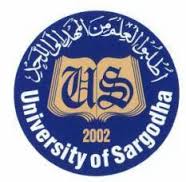 INSTITUTE OF FOOD SCIENCE AND NUTRITIONUNIVERSITY OF SARGODHA SARGODHA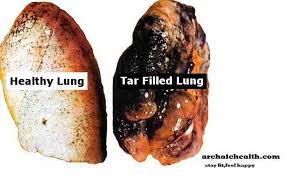 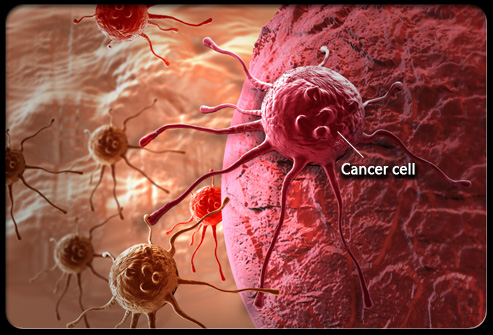 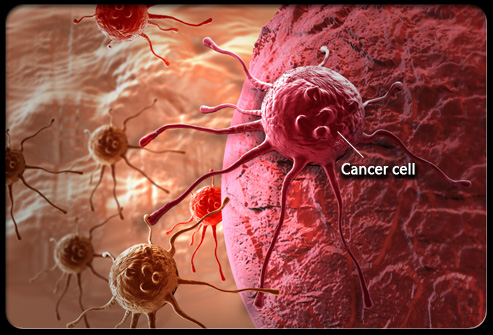 References:http://www.drwhitaker.com/iv-vitamin-c-kills-cancer-cells/ http://mangodash.blogspot.com/2015/03/benefits-of-mango-fruit-for-cancer.html http://onlinelibrary.wiley.com/doi/10.1111/j.1541-4337.2008.00047.x/fullhttp://www.chrisbeatcancer.com/most-powerful-flavonoid-in-the-galaxy/ http://healthimpactnews.com/2013/17-reasons-why-you-need-a-mango-every-day/#sthash.nrrF84nv.dpufhttp://www.joybauer.com/cancer/how-food-affects-cancer.aspx https://books.google.com.pk/books?id=iPFokL0MuswC&pg=PA303&lpg=PA303&dq=quantity+of+vitamin+c+in+mango+that+control+cancer&source=bl&ots=vIEzrCXigQ&sig=QPGE1nDav4YRapYHvJ9QoE5PEIA&hl=en&sa=X&ved=0CFEQ6AEwCGoVChMIvZnD0uTvyAIVJiKmCh186gl0#v=onepage&q=quantity%20of%20vitamin%20c%20in%20mango%20that%20control%20cancer&f=false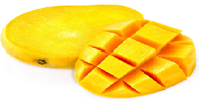 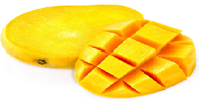 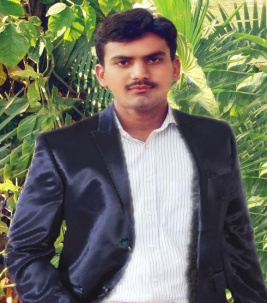 Prepared By: Faisal Hayat	Roll # 01 (S.S) 7th semesterB.Sc (Hons.) Food Science and TechnologyInstitute of Food Science and NutritionUniversity of Sargodha, SargodhapakistanE.mail: faisalhayatuos@gmail.com `Quantity of Important Nutrients in Mango that Control CancerQuantity of Important Nutrients in Mango that Control CancerQuantity of Important Nutrients in Mango that Control CancerSr. #Name of CompoundsQuantity (mg/kg)1.Vitamin C28.72.Quercetin65.3